Mon carnet de progrès en aisance aquatique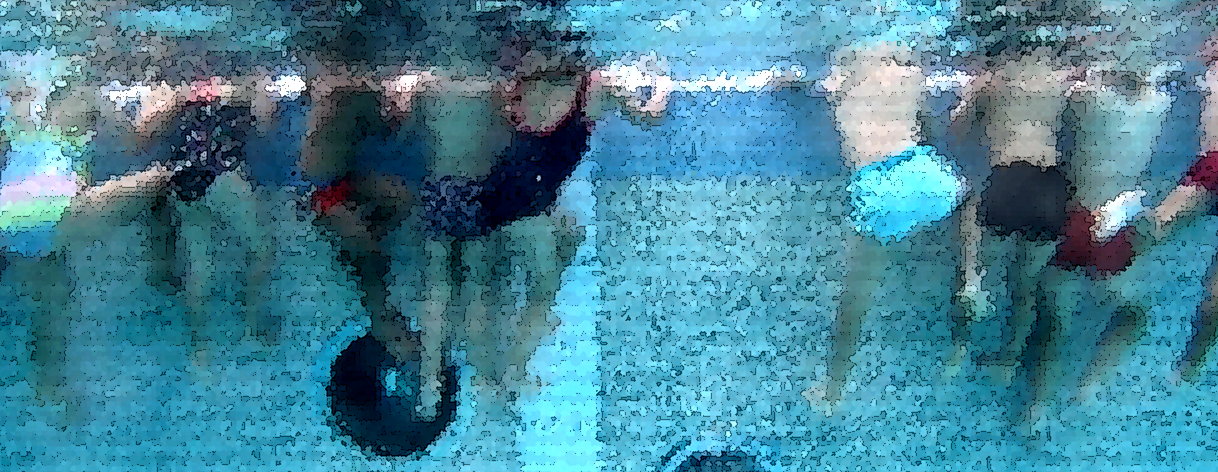 Mes compétencesen aisance aquatiqueJ’indique (en coloriant, en entourant)et je décrisles entrées dans l’eau que je sais faire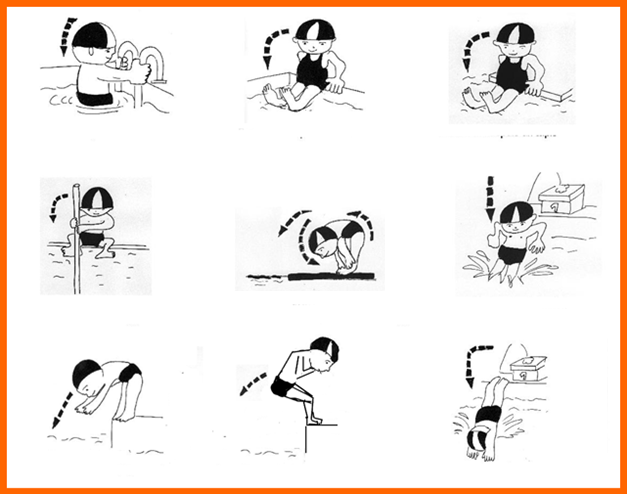  J’indique (en coloriant, en entourant) et je décris les immersions que je sais faire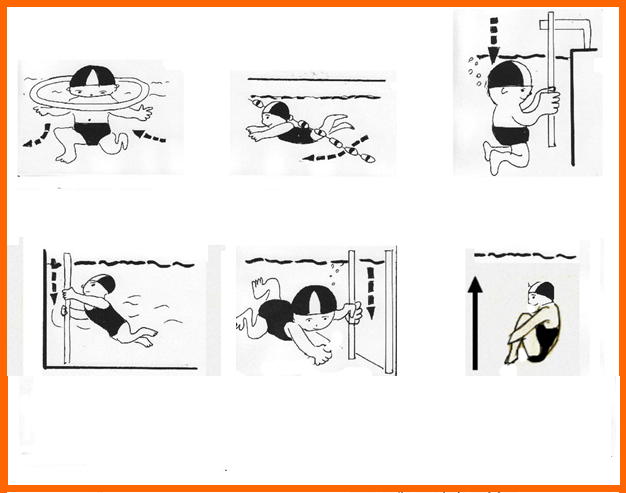 J’indique (en coloriant, en entourant)et je décrisles équilibrations (flottaisons) que je sais faire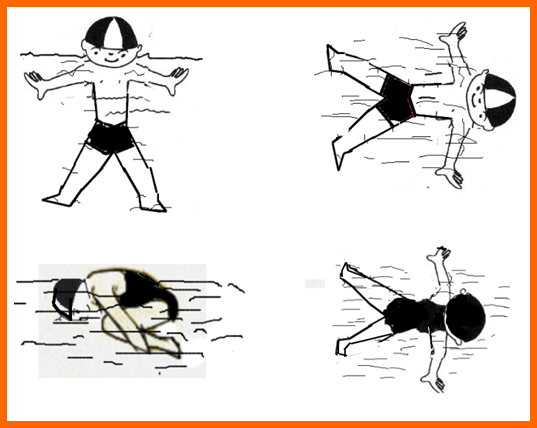 J’indique (en coloriant, en entourant)et je décris les déplacements que je sais faire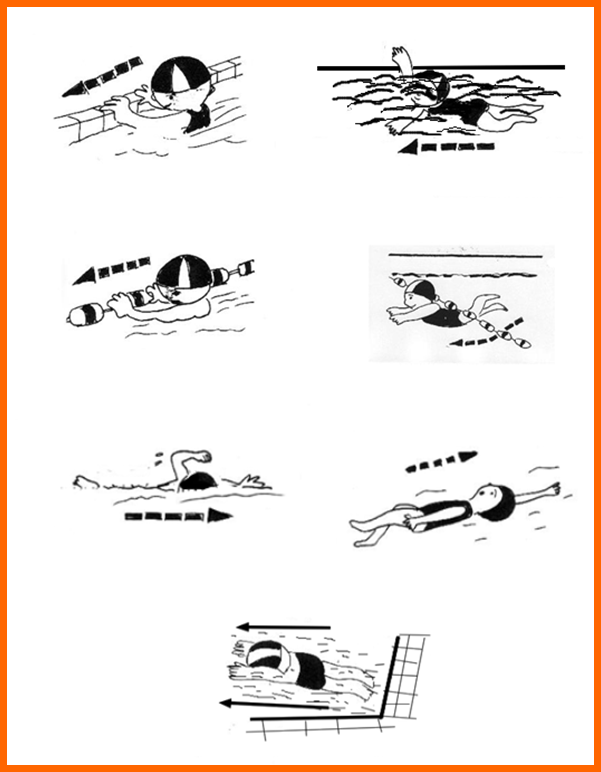 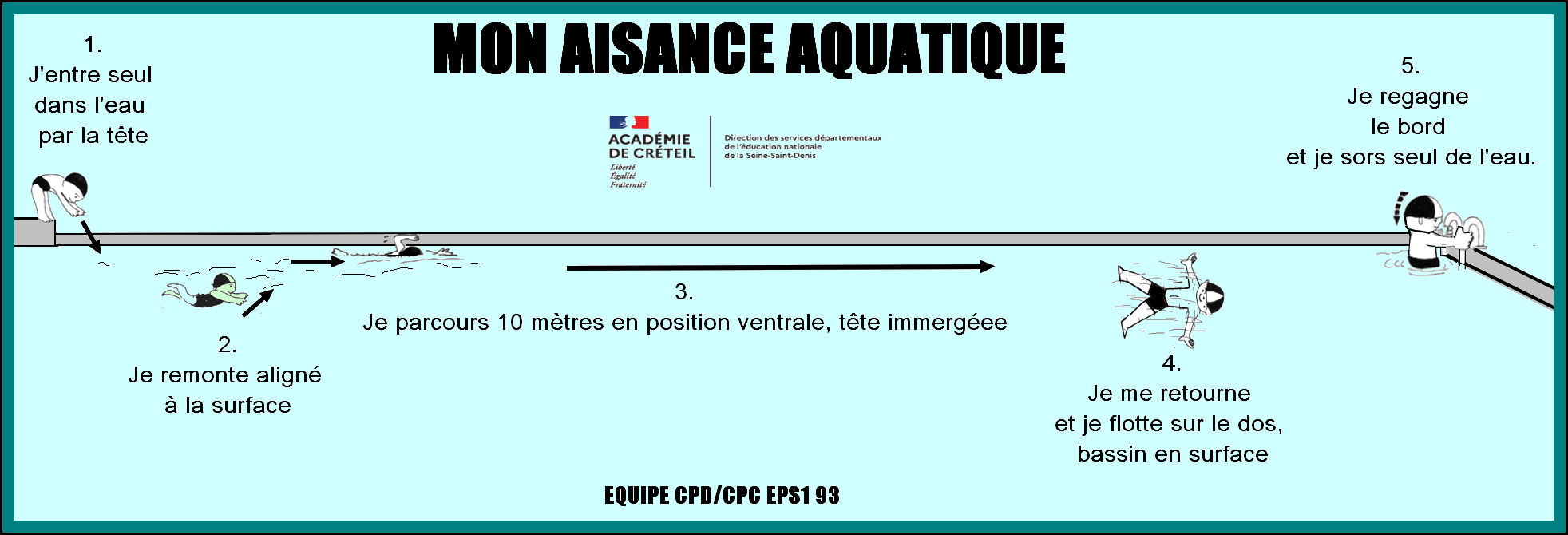        CompétencesPaliersEntréesImmersionFlottaisonDéplacementSortiesPalier 1J’entre seul dans l’eauen immersion totale…… Je me déplace Je sors seul de l’eauPalier 2Je saute ou je  chute dans l’eauJe me laisse remonterJe flotte de différentes façonsJe regagne le bordJe sors seul de l’eauPalier 31/J’entre seul dans l’eau par la tête2/ Je remonte aligné à la surface4/ Je me retourne et je flotte sur le dos, bassin en surface3/ Je parcours 10 mètres en position ventrale, tête immergée5/Je regagne le bord et je sors seul de l’eau.